Harmonogram prijímacieho pokračovania

Talentové skúšky25.3. - 15.4.2018Celoslovenské testovanie žiakov deviatych ročníkov ZŠ.21.3.2018Celoslovenské testovanie žiakov deviatych ročníkov ZŠ - náhradný termín.5.4.20181. kolo 1. termín prijímacích skúšok (vrátane osemročných gymnázií)14.5.20181. kolo 2. termín prijímacích skúšok (vrátane osemročných gymnázií)17.5.20182. kolo prijímacích skúšok.19.6.2018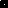 